Title: ……..     Surname: …………………………………   Forename:……….……………………..University / Organisation: ……………………………………………………………………………….Job Title/Level of Study: ………………………………………………………………...Address: ……………………………………………………………………………………………………………………………………………………………………………………………………………………………………………………………………………………………………………………………Tel: ………………………………………	Fax: ………………………………………………….Email: .……….…………………………………………………………………………………………..Special Needs/Dietary Requirements:If you have any dietary or accessibility requirements, please detail below:…………………………………………………………………………………………………………………………………………………………………………………………………………………………Please enclose a cheque made payable to the ‘University of Strathclyde’ for either £25 (two-day attendance) or £12.50 (single day). If the latter, please detail what day you are attending.Please then send cheques and completed registration forms to:Claire McConnell, RaKET, Room LT417, Livingstone Tower, University of Strathclyde, 26 Richmond Street,GlasgowScotlandG1 1XH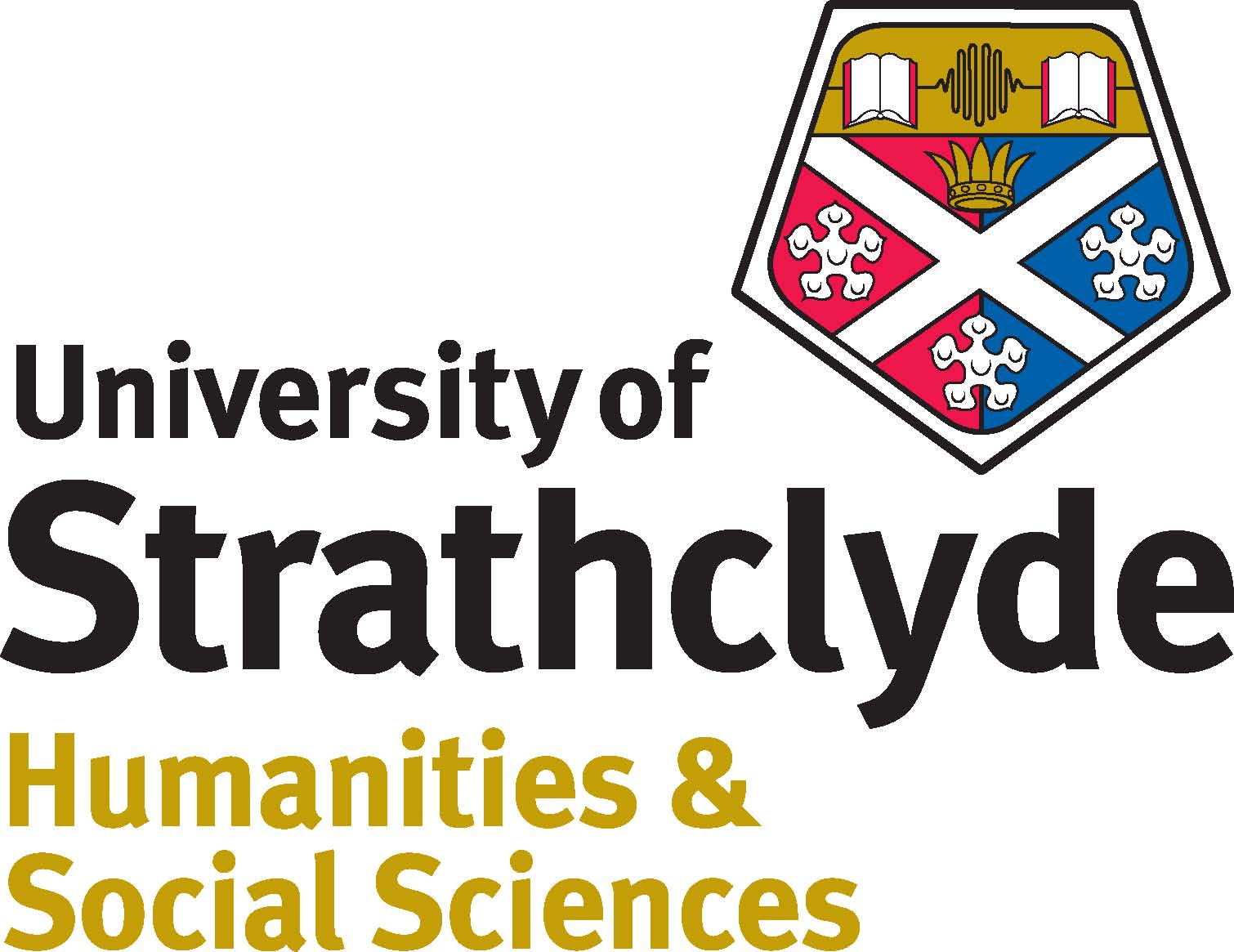 